（様式３）令和　　年　　月　　日清水船越堤公園市場調査型・実証実験　事業提案書事業の名称団体等名担当者連絡先団体等名：担当者：電話番号：E-mail：団体等名：担当者：電話番号：E-mail：事業概要今後の事業展開利用希望場所希望する場所を丸で囲ってください。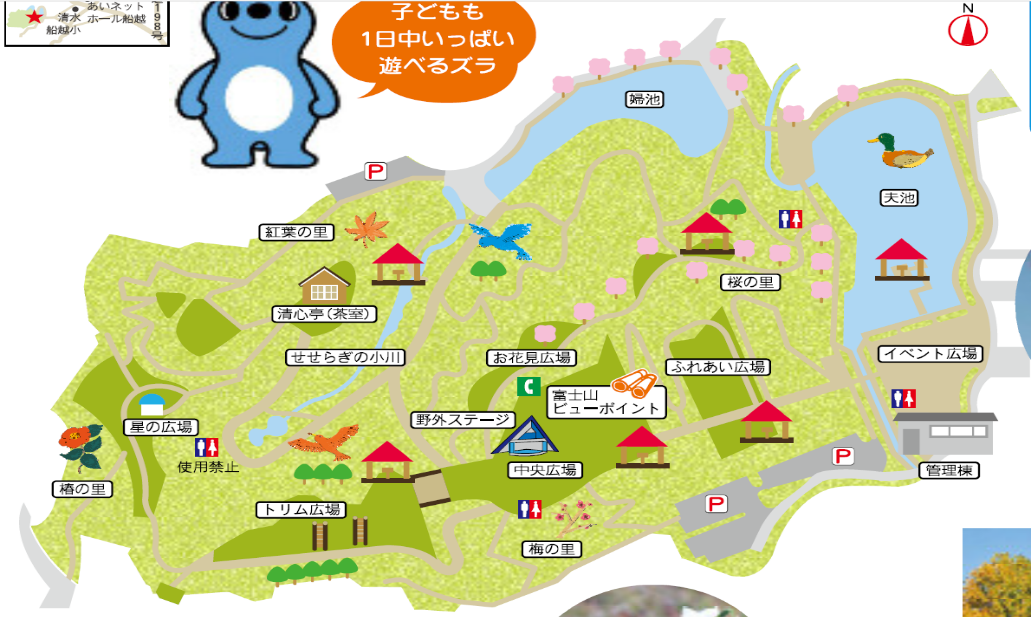 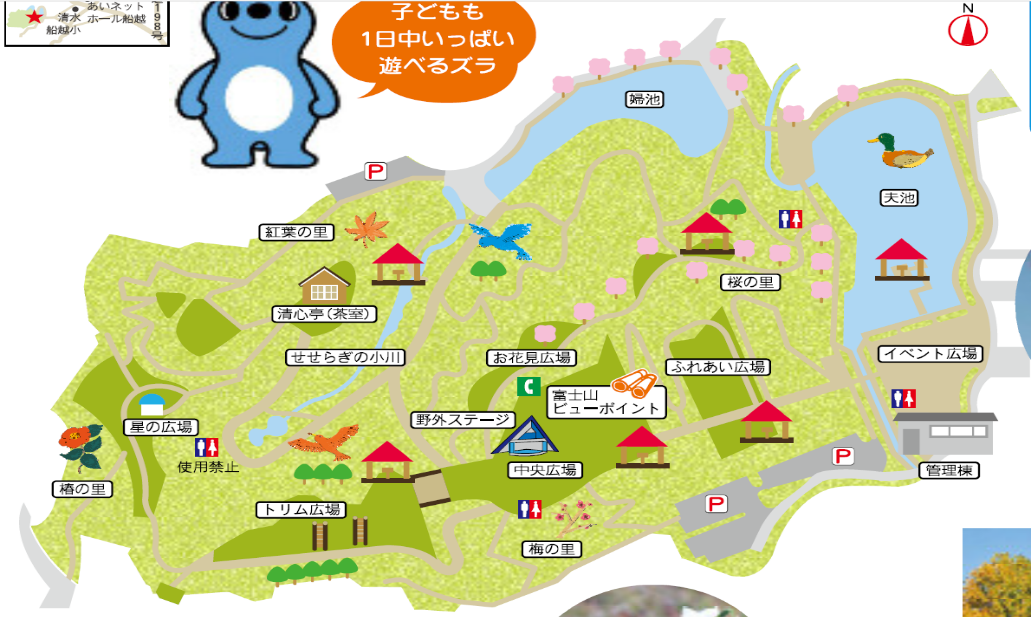 イベント広場・ふれあい広場・中央広場・お花見広場・トリム広場星の広場・清心亭・夫婦池・その他（　　　　　　）イベント広場・ふれあい広場・中央広場・お花見広場・トリム広場星の広場・清心亭・夫婦池・その他（　　　　　　）実施希望日第一希望日：　　　月　　日　　～　　　　月　　日第二希望日：　　　月　　日　　～　　　　月　　日その他（　　　　　　　　　　　　　　　　　　　　　　　　　　　　）第一希望日：　　　月　　日　　～　　　　月　　日第二希望日：　　　月　　日　　～　　　　月　　日その他（　　　　　　　　　　　　　　　　　　　　　　　　　　　　）実施希望時間帯　　　時　　　分　　～　　　時　　　分（準備及び撤収を含む）※９時00分から21時00分までの範囲で実施してください。　（屋内施設で実施する場合は、実施要領に記載された時間のとおり）　　　時　　　分　　～　　　時　　　分（準備及び撤収を含む）※９時00分から21時00分までの範囲で実施してください。　（屋内施設で実施する場合は、実施要領に記載された時間のとおり）実施方法事業実施人数　　　　　　　　人実施方法使用面積　　　　　　　　㎡※実施位置図、平面図、設置する施設の構造図等を添付してください。実施方法持込備品の種類使用する電気・ガス・水道など（使用用途、見込みの使用量を記入してください。）（使用用途、見込みの使用量を記入してください。）